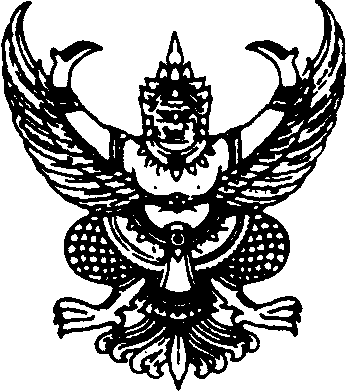 	บันทึกข้อความส่วนราชการ  กลุ่มงาน…………………………. สำนักงานเขตสุขภาพที่ 9  โทร. ๐ ๔๔๒๔ ๕๑๘๘   ที่   สธ 0234.0…../269  	 วันที่         กุมภาพันธ์  2565       เรื่อง  โครงการประชุม/อบรม.................................................................          เรียน  ผู้อำนวยการสำนักงานเขตสุขภาพที่ ๙1. เรื่องเดิม ……………………………………………………………………………………………………………………………………………………………………………………………………………………………………………………………………………………………. 2. ข้อเท็จจริง……………………………………………………………………………………………………………………………………………………………………………………………………………………………………………………………………………………………..3. ระเบียบ/ข้อกฎหมาย…………………………………………………………………………………………………………………………………………………………………………………………………………………………………………………………………………………………….4. ข้อพิจารณา…………………………………………………………………………………………………………………………………………………………………………………………………………………………………………………………………………………………….5. ข้อเสนอ		    จึงเรียนมาเพื่อโปรดพิจารณา หากเห็นชอบโปรดลงนามเห็นชอบโครงการฯลงนามในบันทึกถึงผู้ตรวจราชการกระทรวงสาธารณสุขเพื่อพิจารณาอนุมัติโครงการฯ(…………………………….)                                                     ตำแหน่ง………………………………… (ผู้เขียนโครงการ)เรียน  ผู้อำนวยการสำนักงานเขตสุขภาพที่ 9        เพื่อโปรดพิจารณาเห็นชอบโครงการ              (นายอภิชาติ อยู่สำราญ) นักวิเคราะห์นโยบายและแผนชำนาญการพิเศษ	บันทึกข้อความส่วนราชการ  กลุ่มงาน…………………………………… สำนักงานเขตสุขภาพที่ 9  โทร. ๐ ๔๔๒๔ ๕๑๘๘   ที่   สธ 02340………../269  	 วันที่       เรื่อง  ขออนุมัติโครงการ…………………………….          เรียน  ปลัดกระทรวงสาธารณสุข (ผู้ตรวจราชการกระทรวงสาธารณสุข เขตสุขภาพที่ ๙ ผู้รับมอบอำนาจ)1. เรื่องเดิม ……………………………………………………………………………………………………………………………………………………………………………………………………………………………………………………………………………………………. 2. ข้อเท็จจริง……………………………………………………………………………………………………………………………………………………………………………………………………………………………………………………………………………………………..3. ระเบียบ/ข้อกฎหมาย…………………………………………………………………………………………………………………………………………………………………………………………………………………………………………………………………………………………….4. ข้อพิจารณา…………………………………………………………………………………………………………………………………………………………………………………………………………………………………………………………………………………………….5. ข้อเสนอ  		    จึงเรียนมาเพื่อโปรดพิจารณา หากเห็นชอบโปรดลงนามอนุมัติโครงการดังกล่าวต่อไป   (นางอัจฉรา นิธิอภิญญาสกุล)
		สาธารณสุขนิเทศก์    ผู้อำนวยการสำนักงานเขตสุขภาพที่ ๙                                                 อนุมัติ                       		            (นายพงศ์เกษม ไข่มุกด์)                                                     ผู้ตรวจราชการกระทรวงสาธารณสุข ปฏิบัติราชการแทน                                                                                ปลัดกระทรวงสาธารณสุข 